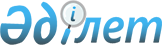 О присвоении наименований улицам села Малайсары, фермы N 1  и фермы N 2 Майского районаРешение акима Малайсаринского сельского округа Майского района Павлодарской области от 14 мая 2012 года N 1. Зарегистрировано Управлением юстиции Майского района Павлодарской области 06 июня 2012 года N 12-10-126

      В соответствии с подпунктом 4 статьи 14 Закона Республики Казахстан от 8 декабря 1993 года "Об административно-территориальном устройстве Республики Казахстан", пунктом 2 статьи 35 Закона Республики Казахстан от 23 января 2001 года "О местном государственном управлении и самоуправлении в Республике Казахстан" и  с учетом мнения населения ПРИНИМАЮ РЕШЕНИЕ:



      1. Присвоить наименования улицам села Малайсары, фермы N 1 и фермы N 2 Майского района согласно приложению к настоящему решению.



      2. Контроль за исполнением данного решения возложить на главного специалиста Арыстановой С.К.



      3. Настоящее решение вводится в действие по истечении десяти календарных дней после дня его первого официального опубликования.      Аким округа                                А. Дюсупов

Приложение         

к решению акима Малайсаринского

сельского округа Майского района

от 14 мая 2012 года N 1     

1. Наименования улиц села Малайсары Майского района      1) улице N 1 – наименование "Токтара Аубакирова";

      2) улице N 2 – наименование "Абая";

      3) улице N 3 – наименование "Амангельды Иманова";

      4) улице N 4 – наименование "Айниш Арыновой";

      5) улице N 5 – наименование "Бауыржан Момышулы";

      6) улице N 6 – наименование "Алии Молдагуловой";

      7) улице N 7 – наименование "Маншук Маметовой";

      8) улице N 8 – наименование "Достык". 

2. Наименование улиц фермы N 1 села Малайсары Майского района      1) улице N 1 - наименование "Аксарай". 

3. Наименование улице фермы N 2 села Малайсары Майского района      1) улице N 1 - наименование "Жанасарай".
					© 2012. РГП на ПХВ «Институт законодательства и правовой информации Республики Казахстан» Министерства юстиции Республики Казахстан
				